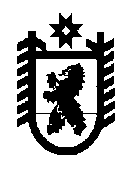 Республика КарелияКондопожский муниципальный районСовет Кончезерского сельского поселенияРЕШЕНИЕ № 98 XXХIV сессия  III  созыва     		         	от 24 АПРЕЛЯ 2018 года     Об утверждении Положения о предоставлении гражданами, претендующими на замещение  должностей муниципальной службы, и муниципальными служащими  сведений о доходах,об имуществе и обязательствах имущественного характера.На основании протеста прокуратуры, в целях приведения нормативных правовых актов в соответствие с действующим законодательством Российской Федерации, в соответствии с Указом Президента Российской Федерации от 18 мая 2009 года № 559 «О предоставлении гражданами, претендующими на замещение должностей федеральной государственной службы, и федеральными государственными служащими сведений о доходах, об имуществе и обязательствах имущественного характера», Федеральными законами от 02 марта 2007 года № 25-ФЗ «О муниципальной службе в Российской Федерации», от 25 декабря . N 273-ФЗ "О противодействии коррупции", Законом Республики Карелия от 20 декабря 2017 года № 2199-ЗРК «О внесении изменений в отдельные законодательные акты Республики Карелия», Уставом Кончезерского сельского поселения, Совет Кончезерского сельского поселения РЕШИЛ: 1. Признать утратившим силу решение Совета Кончезерского сельского поселения №6-3 от 30.11.2009 г. «Об утверждении Положения о предоставлении гражданами, претендующими на замещение должностей муниципальной, и муниципальными служащими сведений о доходах, об имуществе и обязательствах имущественного характера»2. Утвердить Положение о представлении гражданами, претендующими на замещение должностей муниципальной службы и муниципальными служащими Администрации Кончезерского сельского поселения сведений о доходах, об имуществе и обязательствах имущественного характера (Приложение №1).3. Утвердить Перечень должностей муниципальной службы, при назначении на которые граждане, кандидаты на должность и муниципальные служащие обязаны представлять сведения о своих доходах, об имуществе и обязательствах имущественного характера, а также сведения о доходах, об имуществе и обязательствах имущественного характера своих супруги (супруга) и несовершеннолетних детей (Приложение №2).	4. Опубликовать настоящее решение в периодическом официальном печатном издании Кончезерского сельского поселения «Вестник».Председатель Совета Кончезерскогосельского поселения                                                                          А.С. Рюгина	     Глава Кончезерского сельского поселения                                    А.Ф. НефедовПриложение № 1К решению Совета депутатов Кончезерского сельского поселения от 24.04.2018г.  №98 Положениео представлении гражданами, претендующими на замещение должностей муниципальной службы и муниципальными служащими Администрации Кончезерского сельского поселения сведений о доходах, об имуществе и обязательствах имущественного характера1.	Настоящим Положением определяется порядок представления гражданами, претендующими на замещение должностей муниципальной службы (далее - должности муниципальной службы), и муниципальными служащими Администрации Кончезерского сельского поселения сведений о полученных ими доходах, об имуществе, принадлежащем им на праве собственности, и об их обязательствах имущественного характера, а также сведений о доходах супруги (супруга) и несовершеннолетних детей, об имуществе, принадлежащем им на праве собственности, и об их обязательствах имущественного характера (далее - сведения о доходах, об имуществе и обязательствах имущественного характера).2.	Обязанность представлять сведения о доходах, об имуществе и обязательствах имущественного характера в соответствии с федеральными законами возлагается:- на гражданина, претендующего на замещение должности муниципальной службы (далее - гражданин);-  на муниципального служащего Администрации Кончезерского сельского поселения, замещавшего по состоянию на 31 декабря отчетного года должность муниципальной службы, предусмотренную перечнем должностей, утвержденным в установленном законодательством порядке (далее – муниципальный служащий); - на муниципального служащего, замещающего должность муниципальной службы, не предусмотренную вышеуказанным перечнем должностей, и претендующего на замещение должности муниципальной службы, предусмотренной этим перечнем (далее - кандидат на должность, предусмотренную перечнем).3. Сведения о доходах, об имуществе и обязательствах имущественного характера представляются по форме справки. Форма справки утверждена Указом Президента Российской Федерации от 23.06.2014 № 460. Заполнение справки можно осуществить с использованием специального программного обеспечения «Справки БК», размещенного на официальном сайте государственной информационной системы в области государственной службы в информационно-телекоммуникационной системе «Интернет». При заполнении справок необходимо использовать документы (справки формы № 2-НДФЛ, выписки по счетам кредитных организаций и т.п.), содержащих достоверную информацию по состоянию на отчетную дату.а)	гражданами, - при назначении на должности муниципальной службы;б)	кандидатами на должности, предусмотренные перечнем, - при назначении на должности муниципальной службы, предусмотренные перечнем должностей, утвержденным в установленном законодательством порядке; в)	муниципальными служащими, замещающими должности муниципальной службы, предусмотренные перечнем должностей, утвержденным в установленном законодательством порядке, - ежегодно, не позднее 30 апреля года, следующего за отчетным;  4. Гражданин, при назначении на должность муниципальной службы, и кандидат на должность, предусмотренную перечнем, представляют:а) сведения о своих доходах, доходах супруги (супруга) и несовершеннолетних детей, полученных за календарный год, от всех источников (включая денежное содержание, пенсии, пособия, иные выплаты),  а также сведения о недвижимом имуществе, транспортных средствах и ценных бумагах, отчужденных в течение отчетного периода в результате безвозмездной сделки (с 1 января по 31 декабря), предшествующий году подачи документов;б) сведения об имуществе, принадлежащем ему, его супруге (супругу) и несовершеннолетним детям на праве собственности, сведения о счетах в банках и иных кредитных организациях, ценных бумагах, об обязательствах имущественного характера по состоянию на первое число месяца, предшествующего месяцу подачи документов (на отчетную дату);5. Муниципальный служащий представляет ежегодно:а) сведения о своих доходах и расходах, доходах и расходах супруги (супруга) и несовершеннолетних детей, полученных за календарный (отчетный) год, от всех источников (включая денежное содержание, пенсии, пособия, иные выплаты), а также сведения о недвижимом имуществе, транспортных средствах и ценных бумагах, отчужденных в течение отчетного периода в результате безвозмездной сделки (с 1 января по 31 декабря), предшествующий году представления сведений;б) сведения об имуществе, принадлежащем ему, его супруге (супругу) и несовершеннолетним детям на праве собственности, сведения о счетах в банках и иных кредитных организациях, ценных бумагах, об обязательствах имущественного характера по состоянию на конец отчетного периода (31 декабря года, предшествующего году представления сведений);6.	Сведения о доходах, об имуществе и обязательствах имущественного характера представляются муниципальными служащими Администрации Кончезерского сельского поселения должностному лицу, ответственному за ведение кадровой работы в Администрации Кончезерского сельского поселения либо кадровую службу, за исключением сведений о доходах, об имуществе и обязательствах имущественного характера, предоставляемых кандидатом на должность главы сельского поселения, лицом, замещающим должность главы сельского поселения.   7.  Граждане, претендующие на замещение должности главы сельского поселения по контракту, и лицо, замещающее указанную должность, представляют сведения о своих доходах, расходах, об имуществе и обязательствах имущественного характера, а также сведения о доходах, расходах, об имуществе и обязательствах имущественного характера своих супруг (супругов) и несовершеннолетних детей, а также сведения о недвижимом имуществе, транспортных средствах и ценных бумагах, отчужденных в течение отчетного периода в результате безвозмездной сделки (с 1 января по 31 декабря), предшествующий году подачи документов в Администрацию высшего должностного лица субъекта Российской Федерации (руководителю высшего исполнительного органа государственной власти субъекта Российской Федерации) в порядке, установленном законом субъекта Российской Федерации.8.	В случае если гражданин или муниципальный служащий обнаружили,  что в представленных ими в кадровую службу сведениях о доходах, об имуществе и обязательствах имущественного характера не отражены или не полностью отражены какие-либо сведения, либо имеются ошибки, они вправе представить уточненные сведения в порядке, установленном настоящим Положением.Гражданин может представить уточненные сведения в течение одного месяца со дня представления сведений в соответствии с подпунктом "а" пункта 3 настоящего Положения. Кандидат на должность, предусмотренную перечнем, может представить уточненные сведения в течение одного месяца со дня представления сведений в соответствии с подпунктом "б" пункта 3 настоящего Положения. Муниципальный служащий может представить уточненные сведения в течение одного месяца после окончания срока, указанного в подпункте "в" пункта 3 настоящего Положения.9. В случае непредставления по объективным причинам муниципальным  служащим сведений о доходах, об имуществе и обязательствах имущественного характера супруги (супруга) и несовершеннолетних детей данный факт подлежит рассмотрению                               на соответствующей комиссии по соблюдению требований к служебному поведению муниципальных служащих Администрации Кончезерского сельского поселения и урегулированию конфликта интересов.10.	Проверка достоверности и полноты сведений о доходах, об имуществе и обязательствах имущественного характера, представленных в соответствии с настоящим Положением гражданином и муниципальным служащим, осуществляется в соответствии с законодательством Российской Федерации.11.	Сведения о доходах, об имуществе и обязательствах имущественного характера, представляемые в соответствии с настоящим Положением гражданином и муниципальным служащим, являются сведениями конфиденциального характера, если федеральным законом они не отнесены к сведениям, составляющим государственную тайну.12.	Сведения о доходах, об имуществе и обязательствах имущественного характера муниципального служащего, его супруги (супруга) и несовершеннолетних детей в соответствии с порядком, утвержденным постановлением Администрации Кончезерского сельского поселения, размещаются на официальном сайте Кончезерского сельского поселения.13.	Муниципальные служащие, в должностные обязанности которых входит работа со сведениями о доходах, об имуществе и обязательствах имущественного характера, виновные в их разглашении или использовании в целях, не предусмотренных законодательством Российской Федерации, несут ответственность в соответствии с законодательством Российской Федерации.14.	Сведения о доходах, об имуществе и обязательствах имущественного характера, представленные в соответствии с настоящим Положением гражданином или кандидатом на должность, предусмотренную перечнем, а также представляемые муниципальным служащим ежегодно, и информация о результатах проверки достоверности и полноты этих сведений приобщаются к личному делу муниципального служащего. В случае, если гражданин или кандидат на должность, предусмотренную перечнем, представившие в кадровую службу справки о своих доходах, об имуществе и обязательствах имущественного характера, а также справки о доходах, об имуществе и обязательствах имущественного характера своих супруги (супруга) и несовершеннолетних детей, не были назначены на должность муниципальной службы, такие справки возвращаются указанным лицам по их письменному заявлению вместе с другими документами.15.	В случае непредставления или представления заведомо ложных сведений о доходах, об имуществе и обязательствах имущественного характера гражданин не может быть назначен на должность муниципальной службы, а муниципальный служащий освобождается от должности муниципальной службы или подвергается иным видам дисциплинарной ответственности в соответствии с законодательством Российской Федерации.Приложение № 2
к решению Совета 
Кончезерского сельского поселения от 24 апреля  2018 года № 98Перечень должностей муниципальной службы, при назначении на которые граждане, кандидаты на должность и муниципальные служащие обязаны представлять сведения о своих доходах, об имуществе и обязательствах имущественного характера, а также сведения о доходах, об имуществе и обязательствах имущественного характера своих супруги (супруга) и несовершеннолетних детей 
              К должностям муниципальной службы, при назначении на которые граждане, кандидаты на должность и муниципальные служащие обязаны представлять сведения о своих доходах, расходах, об имуществе и обязательствах имущественного характера, а также сведения о доходах, об имуществе и обязательствах имущественного характера своих супруги (супруга) и несовершеннолетних детей, а также сведения о недвижимом имуществе, транспортных средствах и ценных бумагах, отчужденных в течение отчетного периода в результате безвозмездной сделки относятся должности муниципальной службы:Категория «Руководители»Категория «Руководители»